ПРОТОКОЛ № _____Доп. Вр.                    в пользу                                           Серия 11-метровых                    в пользу                                            Подпись судьи : _____________________ /_________________________ /ПредупрежденияУдаленияПредставитель принимающей команды: ______________________ / _____________________ Представитель команды гостей: _____________________ / _________________________ Замечания по проведению игры ______________________________________________________________________________________________________________________________________________________________________________________________________________________________________________________________________________________________________________________________________________________________________________________________________________________________________________________________________________________________________________________________Травматические случаи (минута, команда, фамилия, имя, номер, характер повреждения, причины, предварительный диагноз, оказанная помощь): _________________________________________________________________________________________________________________________________________________________________________________________________________________________________________________________________________________________________________________________________________________________________________________________________________________________________________Подпись судьи:   _____________________ / _________________________Представитель команды: ______    __________________  подпись: ___________________    (Фамилия, И.О.)Представитель команды: _________    _____________ __ подпись: ______________________                                                             (Фамилия, И.О.)Лист травматических случаевТравматические случаи (минута, команда, фамилия, имя, номер, характер повреждения, причины, предварительный диагноз, оказанная помощь)_______________________________________________________________________________________________________________________________________________________________________________________________________________________________________________________________________________________________________________________________________________________________________________________________________________________________________________________________________________________________________________________________________________________________________________________________________________________________________________________________________________________________________________________________________________________________________________________________________________________________________________________________________________________________________________________________________________________________________________________________________________________________________________________________________________________________________________________________________________________________________________________________________________________________________________________________________________________________________________________________________________________________________________________________________________________________________________________________________________________________________________Подпись судьи : _________________________ /________________________/ 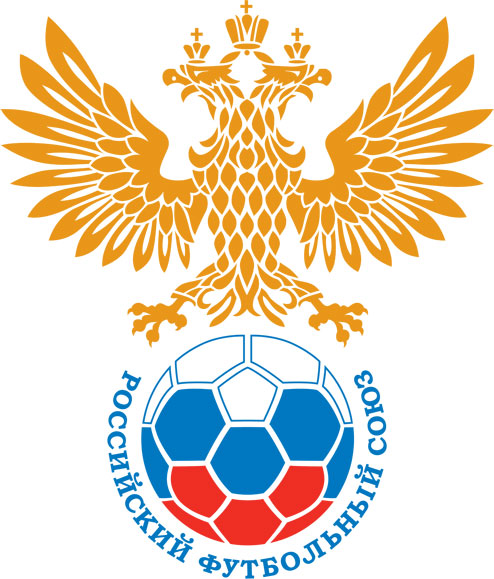 РОССИЙСКИЙ ФУТБОЛЬНЫЙ СОЮЗМАОО СФФ «Центр»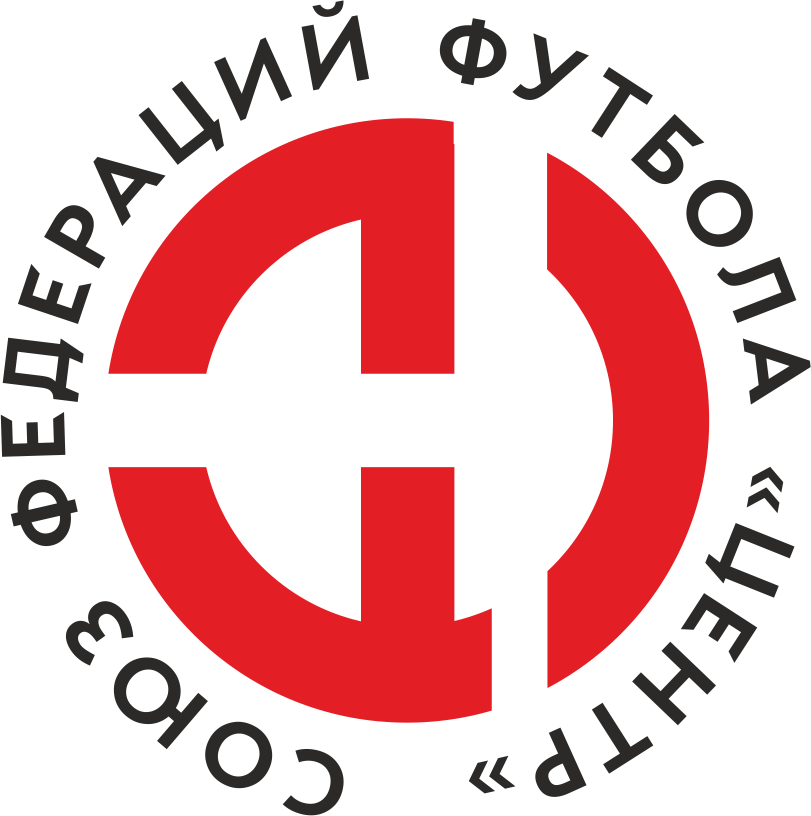    Первенство России по футболу среди команд III дивизиона, зона «Центр» _____ финала Кубка России по футболу среди команд III дивизиона, зона «Центр»Стадион «Сокол» (Липецк)Дата:11 сентября 2022Металлург-М (Липецк)Металлург-М (Липецк)Металлург-М (Липецк)Металлург-М (Липецк)Академия футбола (Тамбов)Академия футбола (Тамбов)команда хозяевкоманда хозяевкоманда хозяевкоманда хозяевкоманда гостейкоманда гостейНачало:15:00Освещение:ЕстественноеЕстественноеКоличество зрителей:100Результат:4:1в пользуМеталлург-М (Липецк)1 тайм:1:0в пользув пользу Металлург-М (Липецк)Судья:Латынцев Никита  (Воронеж)кат.3 кат.1 помощник:Волков Артем  Курсккат.2 кат.2 помощник:Гончаров Александр  Курсккат.2 кат.Резервный судья:Резервный судья:Луговой Александркат.1 кат.Инспектор:Сухомлинов Сергей Юрьевич ЛипецкСухомлинов Сергей Юрьевич ЛипецкСухомлинов Сергей Юрьевич ЛипецкСухомлинов Сергей Юрьевич ЛипецкДелегат:СчетИмя, фамилияКомандаМинута, на которой забит мячМинута, на которой забит мячМинута, на которой забит мячСчетИмя, фамилияКомандаС игрыС 11 метровАвтогол1:0Илья ГлебовМеталлург-М (Липецк)162:0Руслан АхвледианиМеталлург-М (Липецк)463:0Илья ГлебовМеталлург-М (Липецк)784:0Артем ТарлыковМеталлург-М (Липецк)804:1Александр МалинАкадемия футбола (Тамбов)89Мин                 Имя, фамилия                          КомандаОснованиеРОССИЙСКИЙ ФУТБОЛЬНЫЙ СОЮЗМАОО СФФ «Центр»РОССИЙСКИЙ ФУТБОЛЬНЫЙ СОЮЗМАОО СФФ «Центр»РОССИЙСКИЙ ФУТБОЛЬНЫЙ СОЮЗМАОО СФФ «Центр»РОССИЙСКИЙ ФУТБОЛЬНЫЙ СОЮЗМАОО СФФ «Центр»РОССИЙСКИЙ ФУТБОЛЬНЫЙ СОЮЗМАОО СФФ «Центр»РОССИЙСКИЙ ФУТБОЛЬНЫЙ СОЮЗМАОО СФФ «Центр»Приложение к протоколу №Приложение к протоколу №Приложение к протоколу №Приложение к протоколу №Дата:11 сентября 202211 сентября 202211 сентября 202211 сентября 202211 сентября 2022Команда:Команда:Металлург-М (Липецк)Металлург-М (Липецк)Металлург-М (Липецк)Металлург-М (Липецк)Металлург-М (Липецк)Металлург-М (Липецк)Игроки основного составаИгроки основного составаЦвет футболок: Красные       Цвет гетр: черныеЦвет футболок: Красные       Цвет гетр: черныеЦвет футболок: Красные       Цвет гетр: черныеЦвет футболок: Красные       Цвет гетр: черныеНЛ – нелюбительНЛОВ – нелюбитель,ограничение возраста НЛ – нелюбительНЛОВ – нелюбитель,ограничение возраста Номер игрокаЗаполняется печатными буквамиЗаполняется печатными буквамиЗаполняется печатными буквамиНЛ – нелюбительНЛОВ – нелюбитель,ограничение возраста НЛ – нелюбительНЛОВ – нелюбитель,ограничение возраста Номер игрокаИмя, фамилияИмя, фамилияИмя, фамилия16Илья Жарков Илья Жарков Илья Жарков 2Юрий Луценко Юрий Луценко Юрий Луценко 13Максим Кондратов (к)Максим Кондратов (к)Максим Кондратов (к)НЛОВ21Дмитрий Кукишев Дмитрий Кукишев Дмитрий Кукишев НЛ22Александр Викторов Александр Викторов Александр Викторов 15Владимир Мещеряков Владимир Мещеряков Владимир Мещеряков 6Артем Поздняков Артем Поздняков Артем Поздняков НЛ20Вениамин Баязов Вениамин Баязов Вениамин Баязов НЛОВ7Сергей Горбатенко Сергей Горбатенко Сергей Горбатенко НЛОВ12Илья Глебов Илья Глебов Илья Глебов НЛ10Руслан Ахвледиани Руслан Ахвледиани Руслан Ахвледиани Запасные игроки Запасные игроки Запасные игроки Запасные игроки Запасные игроки Запасные игроки НЛОВ1Павел КораблинПавел КораблинПавел Кораблин5Иван НестеровИван НестеровИван Нестеров8Артем ТарлыковАртем ТарлыковАртем Тарлыков11Андрей ВоронинАндрей ВоронинАндрей Воронин14Данила СорокинДанила СорокинДанила Сорокин18Анатолий ПахомовАнатолий ПахомовАнатолий Пахомов19Роберт КудрявцевРоберт КудрявцевРоберт Кудрявцев17Виктор ДолматовВиктор ДолматовВиктор Долматов23Всеволод СоковВсеволод СоковВсеволод СоковТренерский состав и персонал Тренерский состав и персонал Фамилия, имя, отчествоФамилия, имя, отчествоДолжностьДолжностьТренерский состав и персонал Тренерский состав и персонал 1Евгений Николаевич ФроловГлавный тренерГлавный тренерТренерский состав и персонал Тренерский состав и персонал 2Давид Джамаличевич ИкановичТренер по работе с вратарямиТренер по работе с вратарями3Юрий Геннадиевич МаркинНачальник командыНачальник команды4567ЗаменаЗаменаВместоВместоВместоВышелВышелВышелВышелМинМинСудья: _________________________Судья: _________________________Судья: _________________________11Сергей ГорбатенкоСергей ГорбатенкоСергей ГорбатенкоАртем ТарлыковАртем ТарлыковАртем ТарлыковАртем Тарлыков676722Руслан АхвледианиРуслан АхвледианиРуслан АхвледианиАндрей ВоронинАндрей ВоронинАндрей ВоронинАндрей Воронин8080Подпись Судьи: _________________Подпись Судьи: _________________Подпись Судьи: _________________33Александр ВикторовАлександр ВикторовАлександр ВикторовИван НестеровИван НестеровИван НестеровИван Нестеров8282Подпись Судьи: _________________Подпись Судьи: _________________Подпись Судьи: _________________44Артем ПоздняковАртем ПоздняковАртем ПоздняковРоберт КудрявцевРоберт КудрявцевРоберт КудрявцевРоберт Кудрявцев858555Владимир МещеряковВладимир МещеряковВладимир МещеряковАнатолий ПахомовАнатолий ПахомовАнатолий ПахомовАнатолий Пахомов878766Вениамин БаязовВениамин БаязовВениамин БаязовДанила СорокинДанила СорокинДанила СорокинДанила Сорокин878777        РОССИЙСКИЙ ФУТБОЛЬНЫЙ СОЮЗМАОО СФФ «Центр»        РОССИЙСКИЙ ФУТБОЛЬНЫЙ СОЮЗМАОО СФФ «Центр»        РОССИЙСКИЙ ФУТБОЛЬНЫЙ СОЮЗМАОО СФФ «Центр»        РОССИЙСКИЙ ФУТБОЛЬНЫЙ СОЮЗМАОО СФФ «Центр»        РОССИЙСКИЙ ФУТБОЛЬНЫЙ СОЮЗМАОО СФФ «Центр»        РОССИЙСКИЙ ФУТБОЛЬНЫЙ СОЮЗМАОО СФФ «Центр»        РОССИЙСКИЙ ФУТБОЛЬНЫЙ СОЮЗМАОО СФФ «Центр»        РОССИЙСКИЙ ФУТБОЛЬНЫЙ СОЮЗМАОО СФФ «Центр»        РОССИЙСКИЙ ФУТБОЛЬНЫЙ СОЮЗМАОО СФФ «Центр»Приложение к протоколу №Приложение к протоколу №Приложение к протоколу №Приложение к протоколу №Приложение к протоколу №Приложение к протоколу №Дата:Дата:11 сентября 202211 сентября 202211 сентября 202211 сентября 202211 сентября 202211 сентября 2022Команда:Команда:Команда:Академия футбола (Тамбов)Академия футбола (Тамбов)Академия футбола (Тамбов)Академия футбола (Тамбов)Академия футбола (Тамбов)Академия футбола (Тамбов)Академия футбола (Тамбов)Академия футбола (Тамбов)Академия футбола (Тамбов)Игроки основного составаИгроки основного составаЦвет футболок: Синие   Цвет гетр:  СиниеЦвет футболок: Синие   Цвет гетр:  СиниеЦвет футболок: Синие   Цвет гетр:  СиниеЦвет футболок: Синие   Цвет гетр:  СиниеНЛ – нелюбительНЛОВ – нелюбитель,ограничение возрастаНЛ – нелюбительНЛОВ – нелюбитель,ограничение возрастаНомер игрокаЗаполняется печатными буквамиЗаполняется печатными буквамиЗаполняется печатными буквамиНЛ – нелюбительНЛОВ – нелюбитель,ограничение возрастаНЛ – нелюбительНЛОВ – нелюбитель,ограничение возрастаНомер игрокаИмя, фамилияИмя, фамилияИмя, фамилия16Николай Славин (к)Николай Славин (к)Николай Славин (к)5Егор Пликин Егор Пликин Егор Пликин 2Владислав Пушкин Владислав Пушкин Владислав Пушкин 7Артем Мухаренов Артем Мухаренов Артем Мухаренов 21Вячеслав Пузиков Вячеслав Пузиков Вячеслав Пузиков 11Илья Лосев Илья Лосев Илья Лосев 6Алексей Попов Алексей Попов Алексей Попов 20Александр Малин Александр Малин Александр Малин 18Вячеслав Шабанов Вячеслав Шабанов Вячеслав Шабанов 10Дмитрий Кольтюков Дмитрий Кольтюков Дмитрий Кольтюков 9Иван Пчелинцев Иван Пчелинцев Иван Пчелинцев Запасные игроки Запасные игроки Запасные игроки Запасные игроки Запасные игроки Запасные игроки 12Тихон ВысотинТихон ВысотинТихон Высотин3Алексей ПоповАлексей ПоповАлексей Попов14Данила ИнякинДанила ИнякинДанила Инякин8Владислав КоныревВладислав КоныревВладислав Конырев4Владислав ПавельевВладислав ПавельевВладислав Павельев31Кирилл ЛосевКирилл ЛосевКирилл Лосев88Иван ДокудовскийИван ДокудовскийИван Докудовский15Станислав КарелинСтанислав КарелинСтанислав Карелин22Егор СтебеньковЕгор СтебеньковЕгор Стебеньков19Всеволод АлексеевВсеволод АлексеевВсеволод Алексеев17Всеволод АлексеевВсеволод АлексеевВсеволод АлексеевТренерский состав и персонал Тренерский состав и персонал Фамилия, имя, отчествоФамилия, имя, отчествоДолжностьДолжностьТренерский состав и персонал Тренерский состав и персонал 1Максим Александрович МысинГлавный тренерГлавный тренерТренерский состав и персонал Тренерский состав и персонал 2Вячеслав Вячеславович ГоляковНачальник командыНачальник команды34567Замена Замена ВместоВместоВышелМинСудья : ______________________Судья : ______________________11Илья ЛосевИлья ЛосевДенис Самойлов5922Вячеслав ШабановВячеслав ШабановМаксим Колдашов59Подпись Судьи : ______________Подпись Судьи : ______________Подпись Судьи : ______________33Иван ПчелинцевИван ПчелинцевВсеволод Алексеев72Подпись Судьи : ______________Подпись Судьи : ______________Подпись Судьи : ______________44Алексей ПоповАлексей ПоповИван Докудовский8555Вячеслав ПузиковВячеслав ПузиковЕгор Стебеньков856677        РОССИЙСКИЙ ФУТБОЛЬНЫЙ СОЮЗМАОО СФФ «Центр»        РОССИЙСКИЙ ФУТБОЛЬНЫЙ СОЮЗМАОО СФФ «Центр»        РОССИЙСКИЙ ФУТБОЛЬНЫЙ СОЮЗМАОО СФФ «Центр»        РОССИЙСКИЙ ФУТБОЛЬНЫЙ СОЮЗМАОО СФФ «Центр»   Первенство России по футболу среди футбольных команд III дивизиона, зона «Центр» _____ финала Кубка России по футболу среди футбольных команд III дивизиона, зона «Центр»       Приложение к протоколу №Дата:11 сентября 2022Металлург-М (Липецк)Академия футбола (Тамбов)команда хозяевкоманда гостей